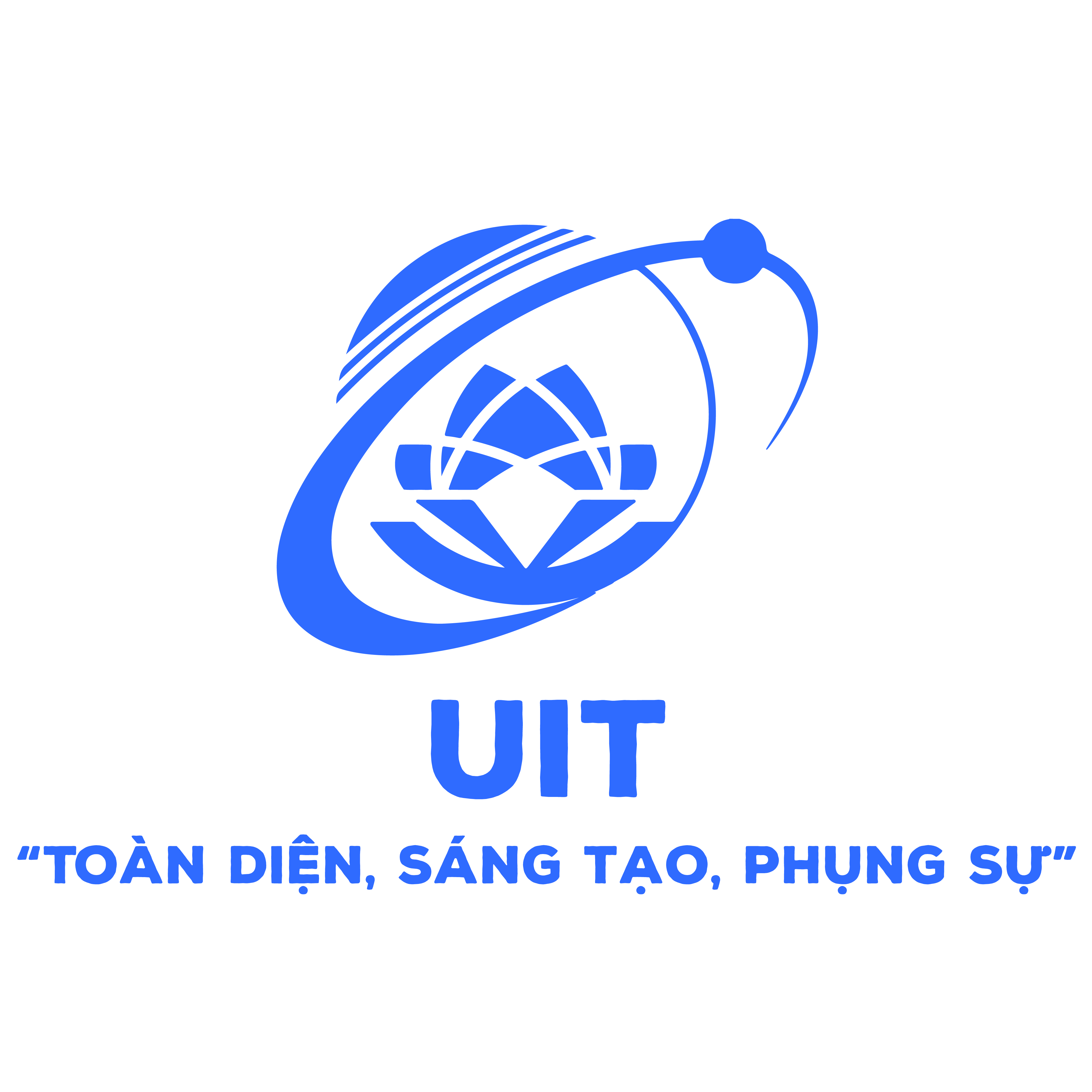 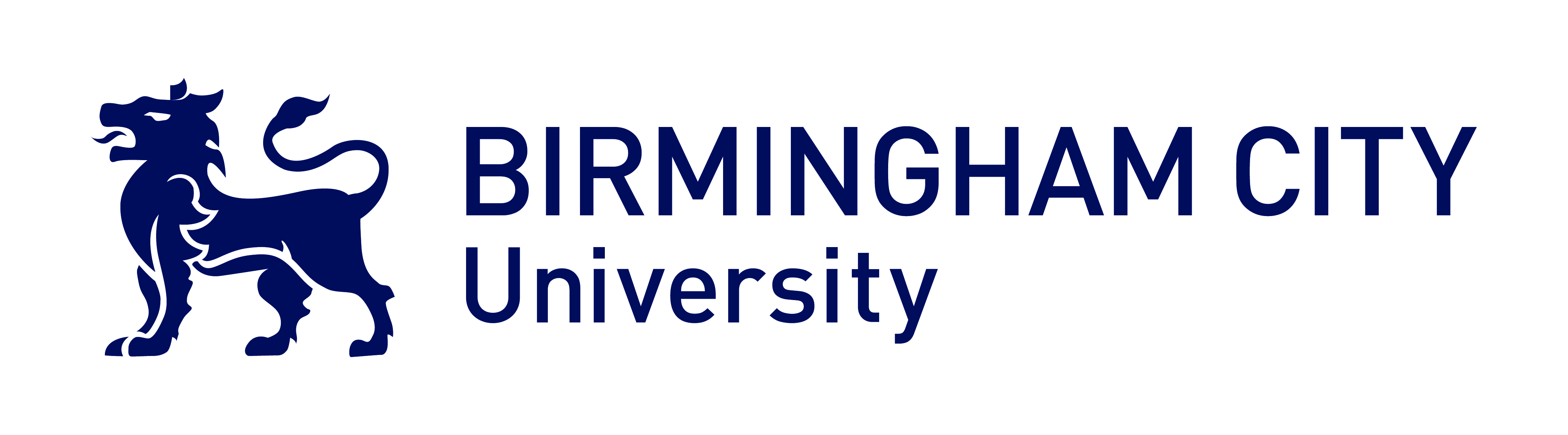 ĐƠN ĐĂNG KÝ NHẬP HỌCAPPLICATION FORMPHẦN 1: THÔNG TIN CÁ NHÂN/ PERSONAL INFORMATIONHọ và tên/ Name: 	Giới tính/ Gender:	.Ngày sinh/ Date of birth: 	Số hộ chiếu/CMND/ Passport/ ID number: 	Ngày cấp/ Issued Date: 	Nơi cấp/ Issued Place: 	Địa chỉ thường trú/ Annual Address: 	Địa chỉ liên hệ/Contact Address: 	Điện thoại/ Mobile number: 	Thư điện tử/ Email:	Điện thoại liên lạc của người thân/ Reference Mobile Number: 	Anh/chị biết đến thông tin chương trình học qua/How do you know about our programme ? ☐ Facebook 	☐ Google	☐ Website                    ☐ Quảng cáo trên báo /Ads☐ Khác (Vui lòng ghi rõ)/ Others (Details): ………………………………………………………………PHẦN 2: THÔNG TIN HỌC VẤN/ EDUCATION BACKGROUNDTrường Cao Đẳng đã tốt nghiệp/ Graduated university: 	Chuyên ngành tốt nghiệp/ Graduated major: 	 Năm tốt nghiệp / Graduation year: 	Thành tích học tập khác/ Other Educational Awards: 	Chứng chỉ tiếng Anh (nếu có) / English Certificate (IELTS/ TOEIC/ TOEFL, if any): 	PHẦN 3: CHƯƠNG TRÌNH HỌC/ STUDY PROGRAMSNgành học đăng ký/ Registered major: 	Tôi xin cam đoan những thông tin trên là đúng sự thật/ I hereby declare that the above statement is true.…….…, Ngày/day …… tháng/month…… năm/year..…..         Người làm đơn/Applicant       (Ký tên/Sign)